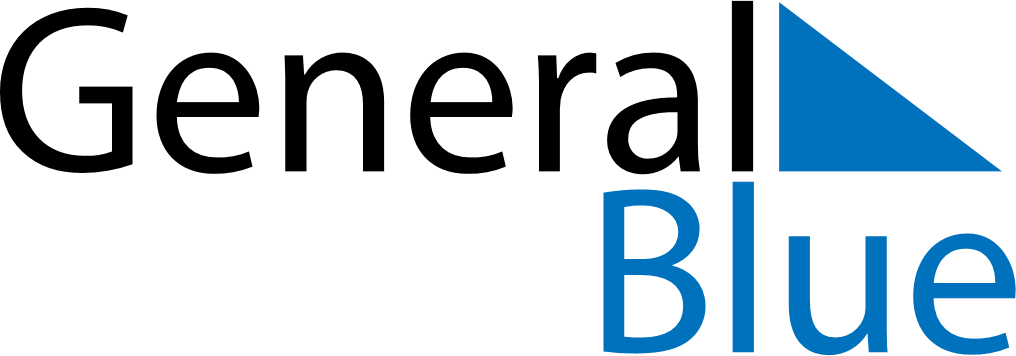 November 2024November 2024November 2024November 2024November 2024November 2024Hofors, Gaevleborg, SwedenHofors, Gaevleborg, SwedenHofors, Gaevleborg, SwedenHofors, Gaevleborg, SwedenHofors, Gaevleborg, SwedenHofors, Gaevleborg, SwedenSunday Monday Tuesday Wednesday Thursday Friday Saturday 1 2 Sunrise: 7:19 AM Sunset: 3:57 PM Daylight: 8 hours and 37 minutes. Sunrise: 7:22 AM Sunset: 3:54 PM Daylight: 8 hours and 32 minutes. 3 4 5 6 7 8 9 Sunrise: 7:25 AM Sunset: 3:51 PM Daylight: 8 hours and 26 minutes. Sunrise: 7:27 AM Sunset: 3:49 PM Daylight: 8 hours and 21 minutes. Sunrise: 7:30 AM Sunset: 3:46 PM Daylight: 8 hours and 16 minutes. Sunrise: 7:32 AM Sunset: 3:43 PM Daylight: 8 hours and 11 minutes. Sunrise: 7:35 AM Sunset: 3:41 PM Daylight: 8 hours and 5 minutes. Sunrise: 7:38 AM Sunset: 3:38 PM Daylight: 8 hours and 0 minutes. Sunrise: 7:40 AM Sunset: 3:36 PM Daylight: 7 hours and 55 minutes. 10 11 12 13 14 15 16 Sunrise: 7:43 AM Sunset: 3:33 PM Daylight: 7 hours and 50 minutes. Sunrise: 7:46 AM Sunset: 3:31 PM Daylight: 7 hours and 45 minutes. Sunrise: 7:48 AM Sunset: 3:29 PM Daylight: 7 hours and 40 minutes. Sunrise: 7:51 AM Sunset: 3:26 PM Daylight: 7 hours and 35 minutes. Sunrise: 7:53 AM Sunset: 3:24 PM Daylight: 7 hours and 30 minutes. Sunrise: 7:56 AM Sunset: 3:22 PM Daylight: 7 hours and 25 minutes. Sunrise: 7:59 AM Sunset: 3:20 PM Daylight: 7 hours and 21 minutes. 17 18 19 20 21 22 23 Sunrise: 8:01 AM Sunset: 3:17 PM Daylight: 7 hours and 16 minutes. Sunrise: 8:04 AM Sunset: 3:15 PM Daylight: 7 hours and 11 minutes. Sunrise: 8:06 AM Sunset: 3:13 PM Daylight: 7 hours and 7 minutes. Sunrise: 8:09 AM Sunset: 3:11 PM Daylight: 7 hours and 2 minutes. Sunrise: 8:11 AM Sunset: 3:09 PM Daylight: 6 hours and 58 minutes. Sunrise: 8:14 AM Sunset: 3:07 PM Daylight: 6 hours and 53 minutes. Sunrise: 8:16 AM Sunset: 3:05 PM Daylight: 6 hours and 49 minutes. 24 25 26 27 28 29 30 Sunrise: 8:18 AM Sunset: 3:04 PM Daylight: 6 hours and 45 minutes. Sunrise: 8:21 AM Sunset: 3:02 PM Daylight: 6 hours and 41 minutes. Sunrise: 8:23 AM Sunset: 3:00 PM Daylight: 6 hours and 37 minutes. Sunrise: 8:25 AM Sunset: 2:59 PM Daylight: 6 hours and 33 minutes. Sunrise: 8:28 AM Sunset: 2:57 PM Daylight: 6 hours and 29 minutes. Sunrise: 8:30 AM Sunset: 2:55 PM Daylight: 6 hours and 25 minutes. Sunrise: 8:32 AM Sunset: 2:54 PM Daylight: 6 hours and 22 minutes. 